Семейный клуб МБОУ СОШ № 2 г. Амурска "Радуга счастья"Союз семьи и школы - важнейшее условие совершенствования воспитания. Процесс взаимодействия семьи и школы направлен на активное включение родителей в учебно-воспитательный процесс, во внеурочную деятельность, сотрудничество с детьми и педагогами.  Практика работы педагогического коллектива выдвинула новую форму работы с родителями по повышению их педагогической культуры и привлечению их к активной жизни класса и школы. Это - семейный клуб "Радуга счастья". С 29 февраля 2020 года состоялась первая встреча в  семейном клубе  "Радуга счастья". Работу клуба организовали социальный педагог, педагог-психолог, педагог-организатор под руководством директора школы.  Родители с детьми и классными руководителями четвертых классов  стали участниками интеллектуальной игры "Скажи иначе". Были проведены психологические тренинги с родителями по вопросам воспитания детей. Дети посетили сенсорную комнату. Участие в работе клуба позволяет вовлечь всех присутствующих в обсуждение поставленных проблем, способствует выработке умения всесторонне анализировать факты и явления, опираясь на приобретенные навыки и накопленный опыт. Способствует формированию максимально комфортных условий для личностного роста  и  развития ребенка, возрождению семейного воспитания. Развивает позитивное отношение к активной общественной и социальной деятельности детей.  Мы приглашаем родителей и детей, желающих  принять участие в работе семейного клуба! 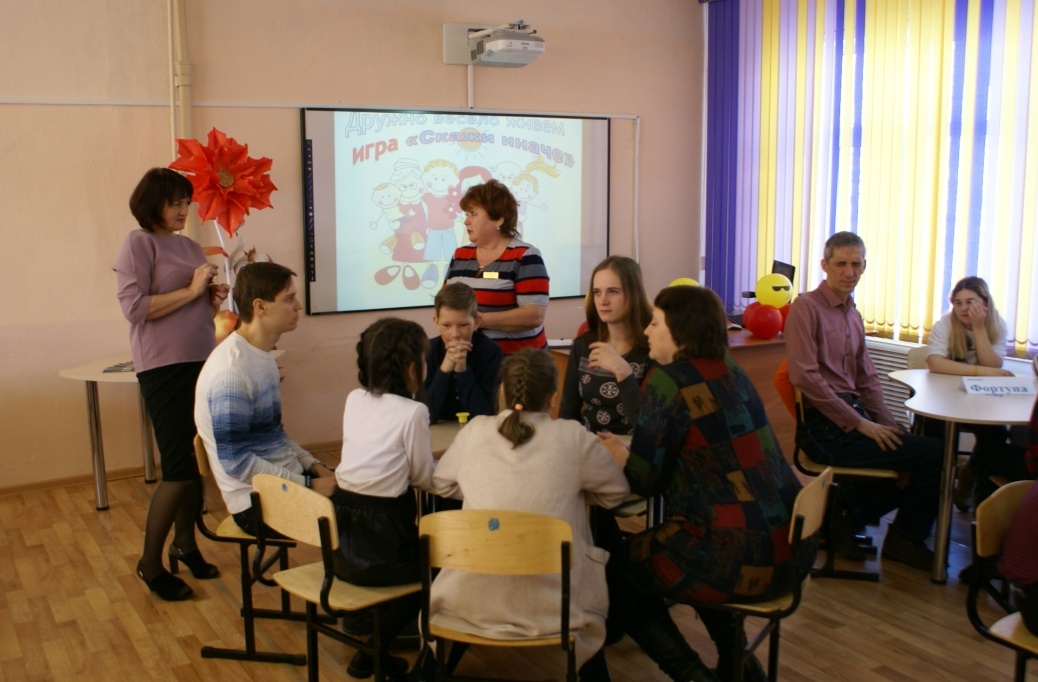 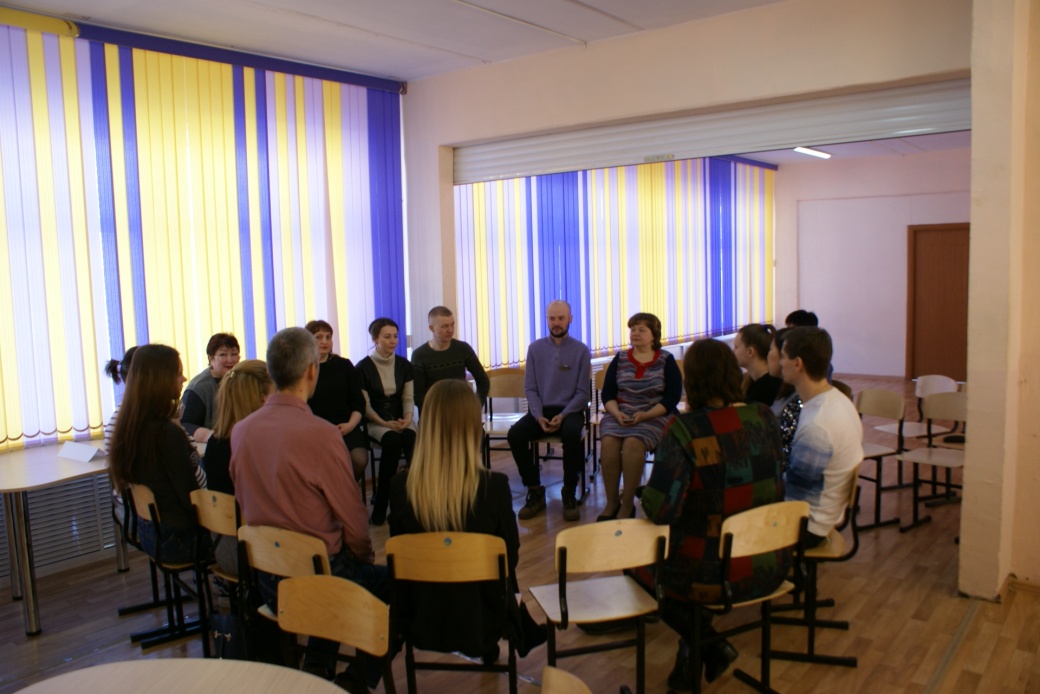 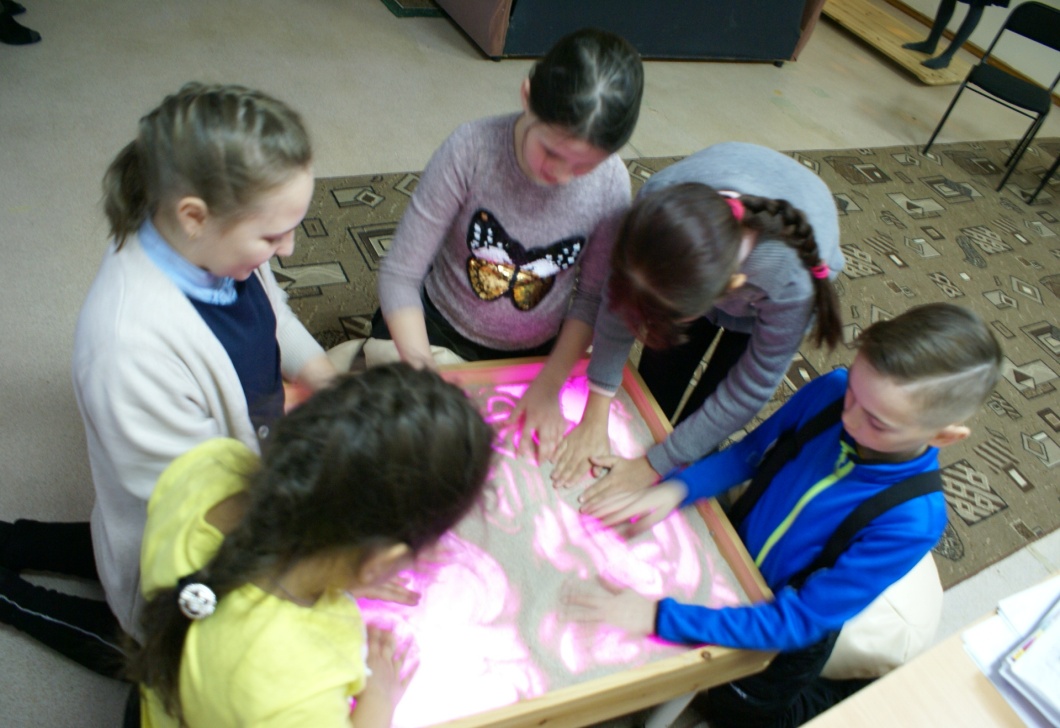 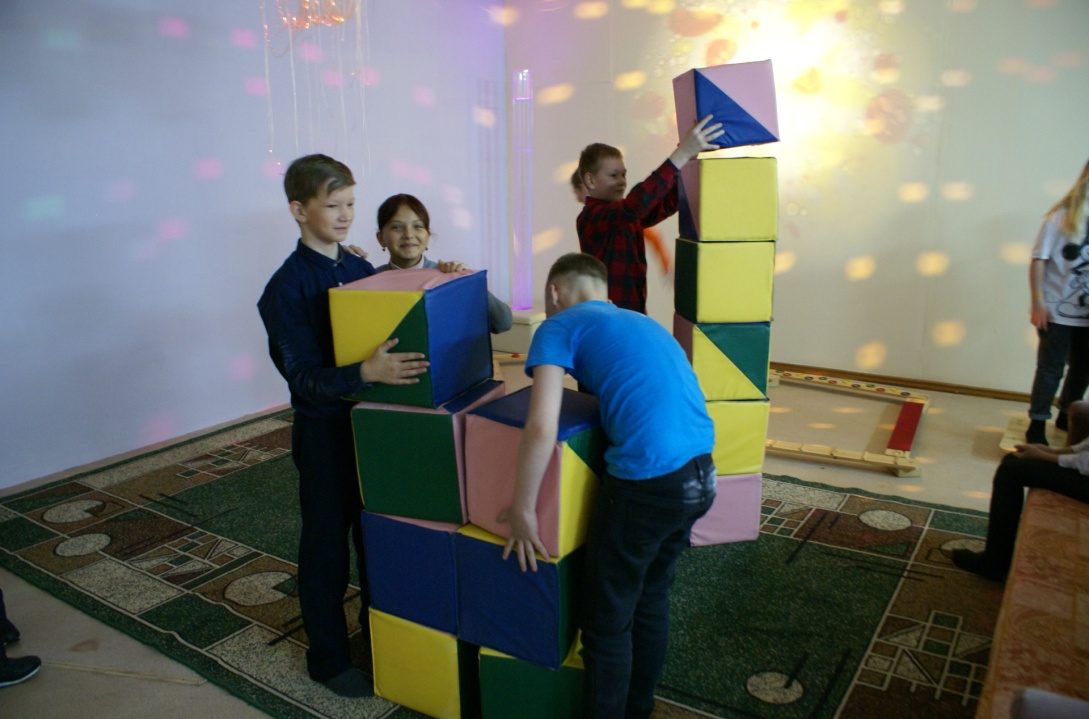 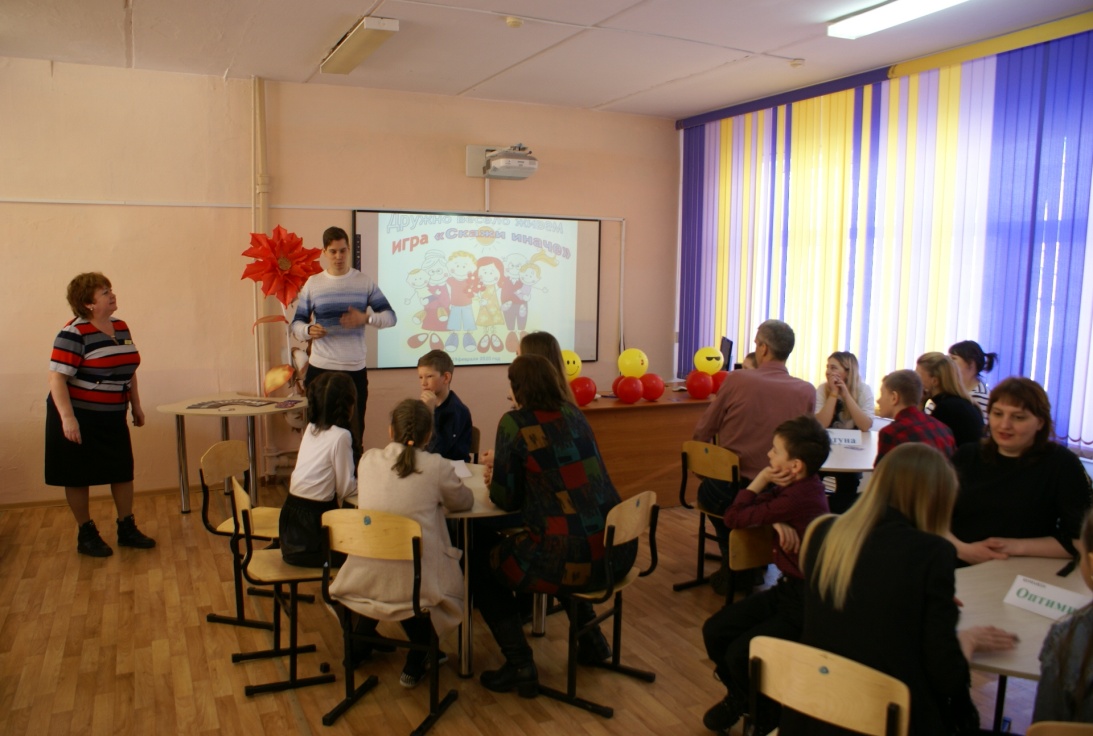 